«Край, в котором мы живем»	Воспитанники школы-интерната под руководством педагогов Ракитиной Татьяны Ивановны, Мотиной Елены Николаевны, Ерохина Станислава Валерьяновича приняли участие в IV краевом эколого-краеведческом слете «Край, в котором мы живем».	Цель слета: популяризация экологического движения среди школьников, воспитание гражданственности, бережного отношения к природе.	Результаты: Дипломы за II место в номинациях «В судьбе природы наша судьба», «История Ставропольского края в лицах»,  Диплом за III место в номинации «Экобуклет».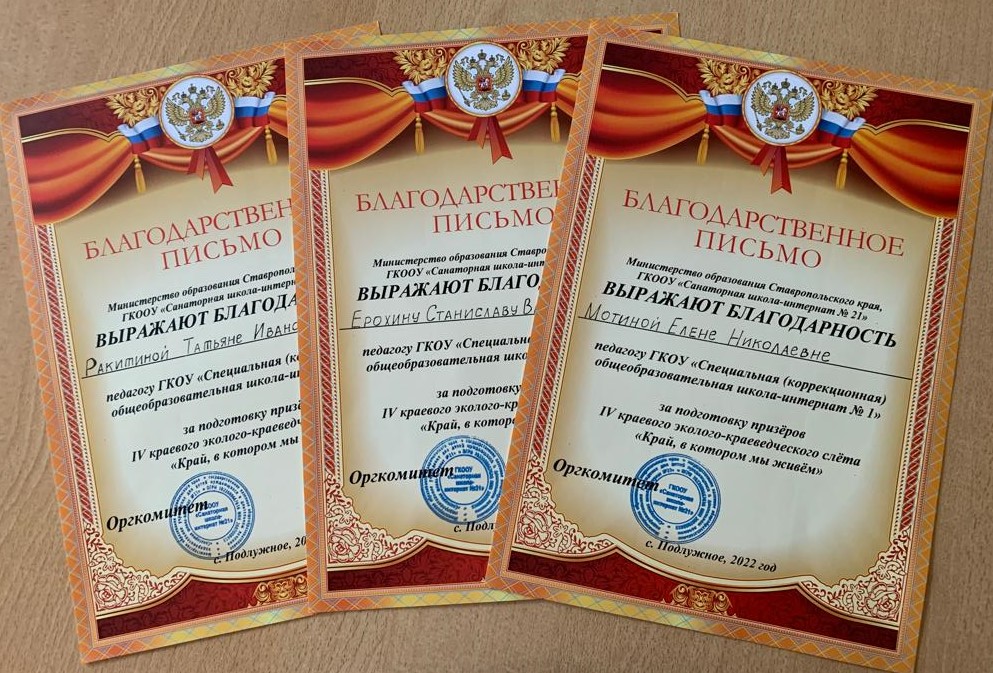 